Adding Remind to my Weebly PageIf you haven’t already created a Remind you’ll need to do so now.  This tutorial is for those who already have a remind account. Create a Remind page on your website.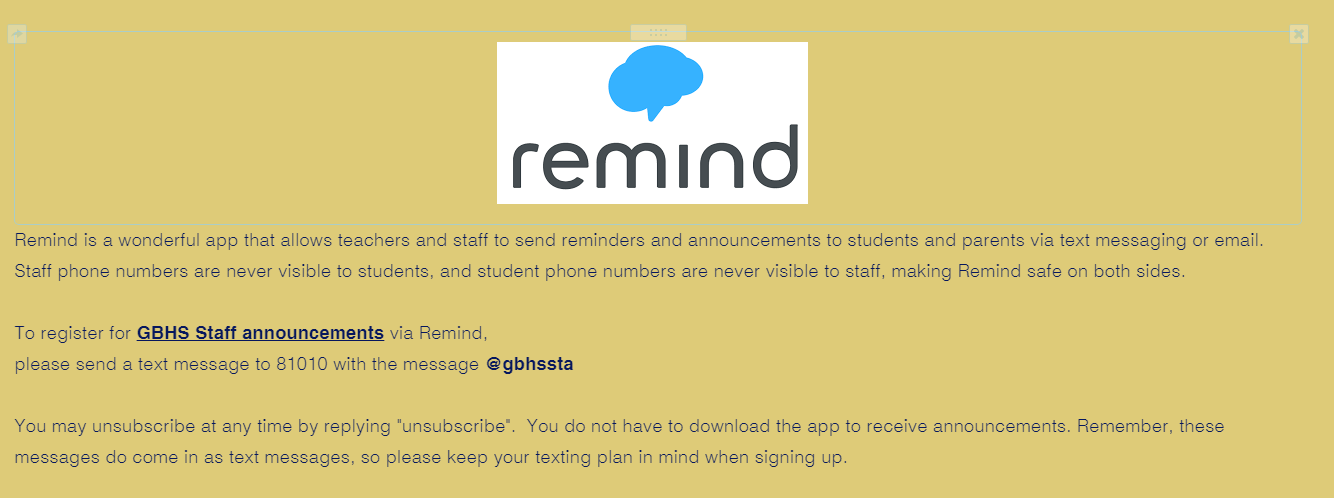  Open Remind on your computer and click on your name and then account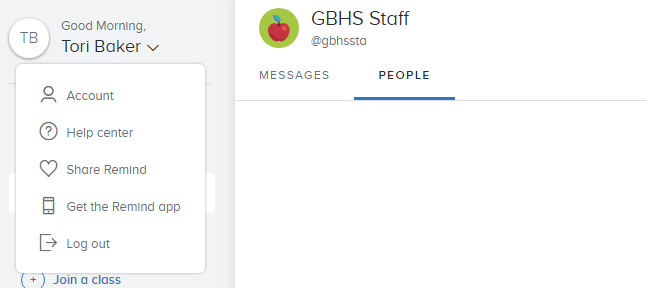 Now click on Widgets.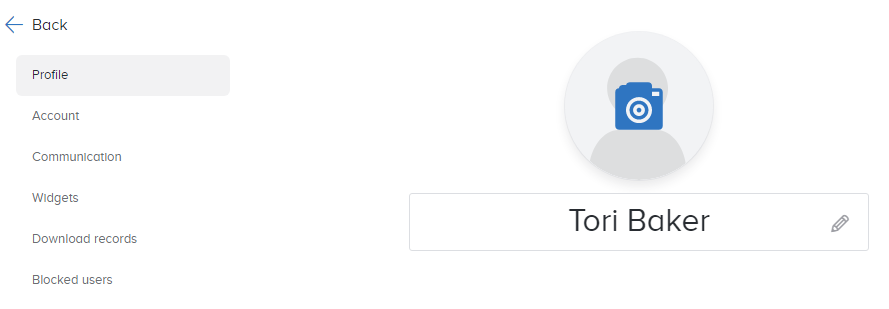 Click the copy code button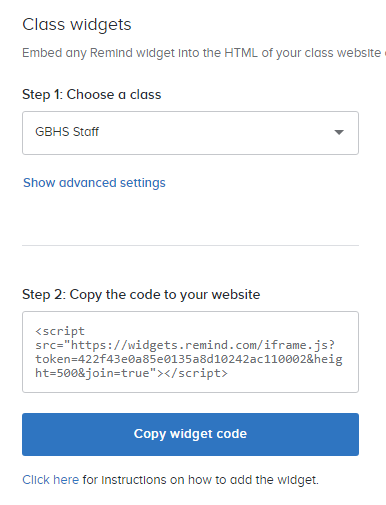  Back on Weebly’s site drag the embedded code icon onto your page.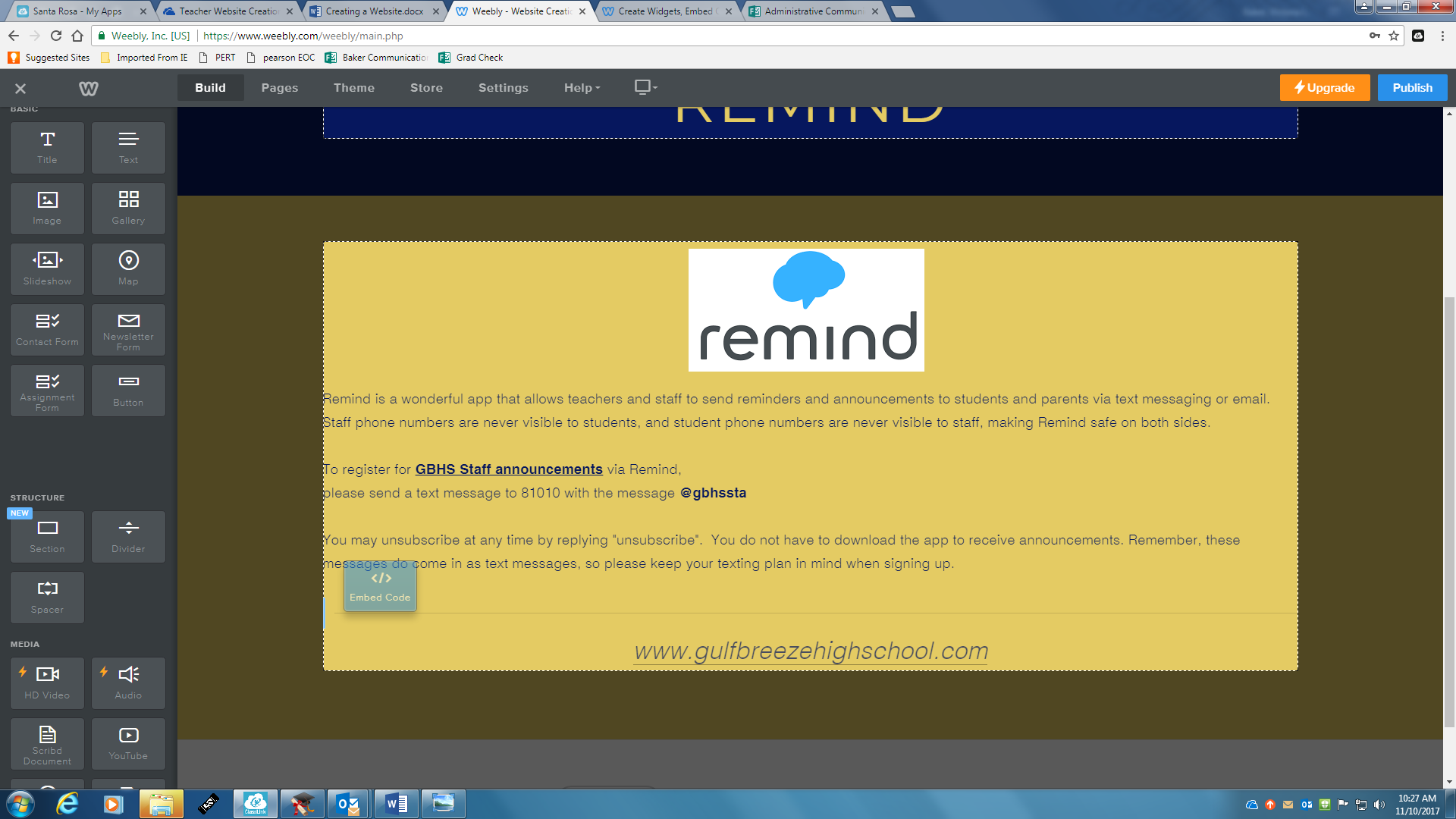 Click the box that says “click to set custom html” 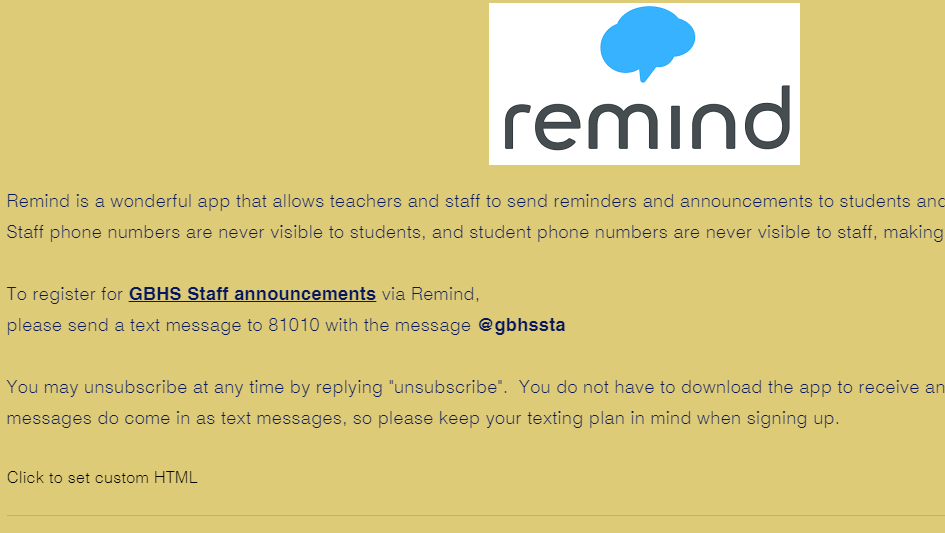 Click  Edit Custom HTML 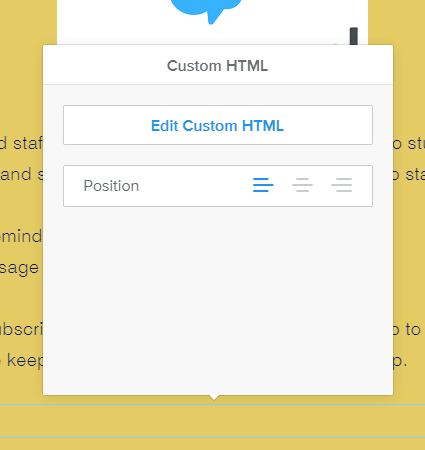 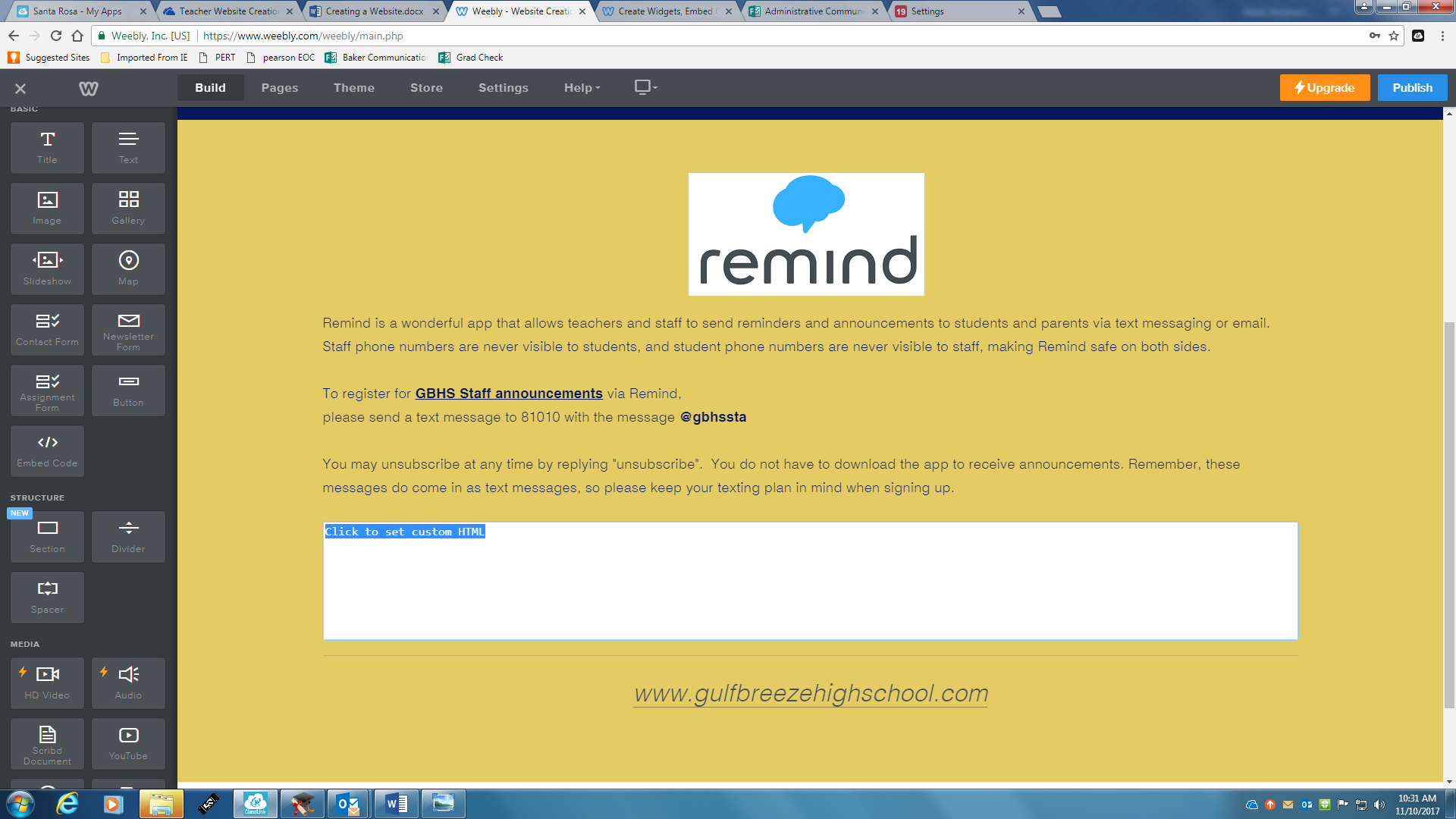 Paste your copied widget code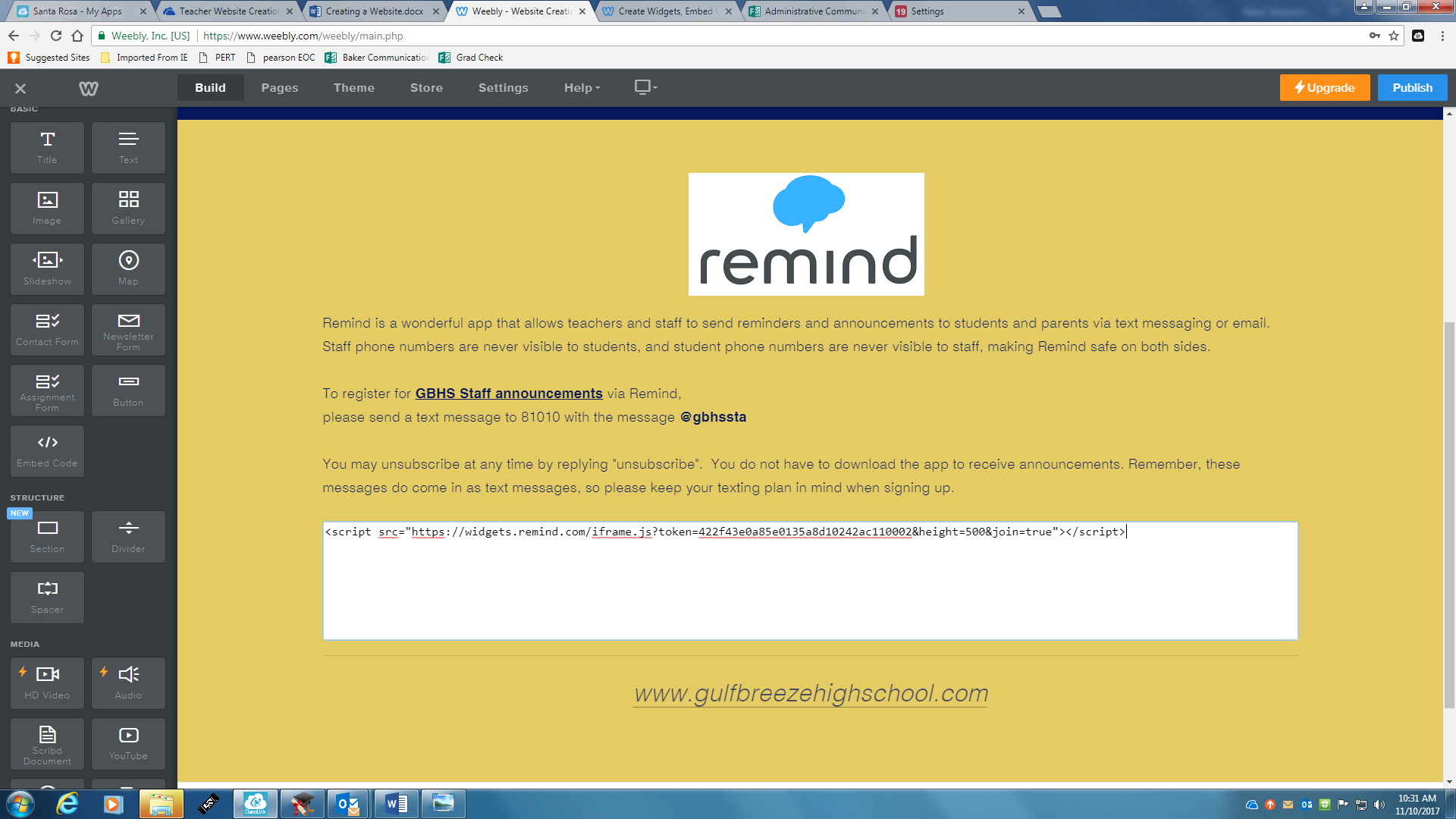 Click off the box and your remind is on your website!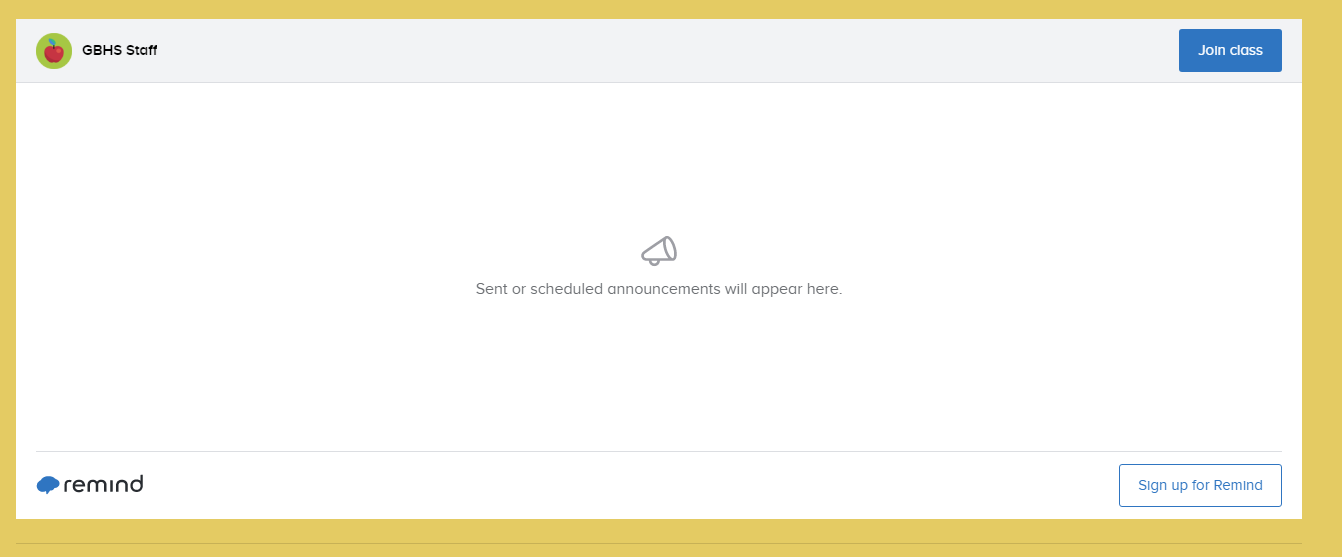 Don’t forget to Publish.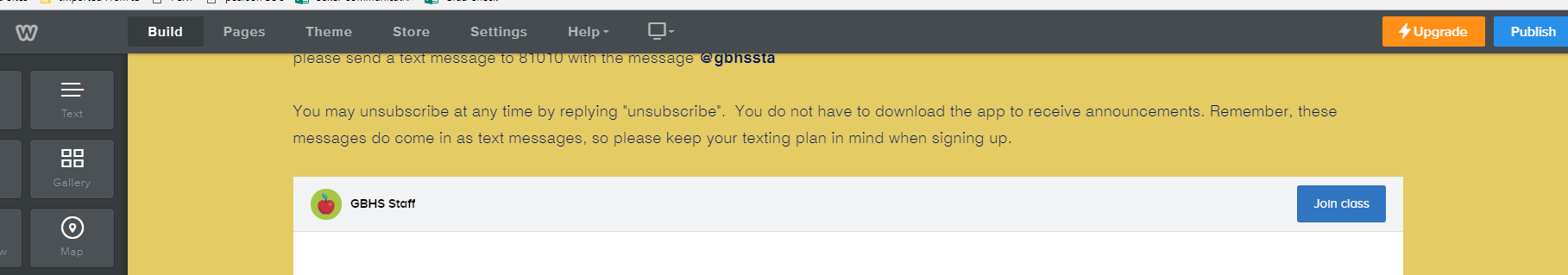 